April 27, 2023Via Certified MailDaniel SantiagoThe Bank of Nova Scotia, NY AgencyTrade Services Center, 250 Vesey Street, 24th FloorNew York, NY 10281					RE:	Letter of Credit Amendment #1						Frontier Utilities Northeast LLC                                                                       A-2013-2387060						Dear Mr. Santiago:	Please find under cover of this letter the financial instrument filed with the Commission on behalf of Frontier Utilities Northeast LLC because it is not acceptable.  The Commission requires a supplier to file an original bond, letter of credit, continuation certificate, amendment, or other financial instrument as part of a supplier’s licensing requirements under Section 2809(c) of the Pennsylvania Public Utility Code.  The enclosed financial instrument is missing “wet ink" original signatures.  Please file the originally signed security instrument with my office within 20 days of the date of this letter, preferably by overnight delivery.Sincerely,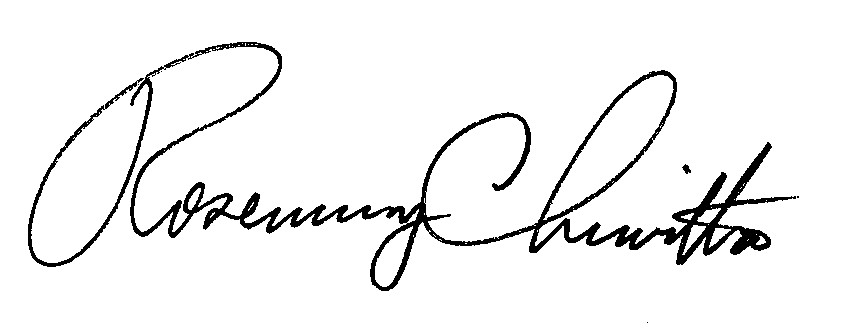 Rosemary ChiavettaSecretary of the CommissionRC:jbsCC: Frontier Utilities Northeast LLC, 601 Travis Street Suite 1400, Houston TX 77002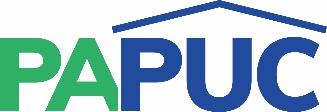                      COMMONWEALTH OF PENNSYLVANIAPENNSYLVANIA PUBLIC UTILITY COMMISSIONCOMMONWEALTH KEYSTONE BUILDING400 NORTH STREETHARRISBURG, PENNSYLVANIA 17120IN REPLY PLEASE REFER TO OUR FILE